9 сынып.QR-КОДТЫ ПАЙДАЛАНУ ТӘРТІБІ1.СМАРТФОНДЫ НЕМЕСЕ ПЛАНШЕТТІ ИНТЕРНЕТКЕ ҚОСЫҢЫЗ2.СМАРТФОН НЕМЕСЕ ПЛАНШЕТТЕРІҢГЕ СКАНЕР QR-КОД                                   БАҒДАРЛАМАСЫН ОРНАТЫҢЫЗ3. КІТАП МҰҚАБАСЫНДЫҒЫ QR-КОДТЫ ОҚЫҢЫЗР/сОқулық атауыСілтемесі (ссылка)QR-коды1Қазақ тілі.https://www.armanpv.com/9-klass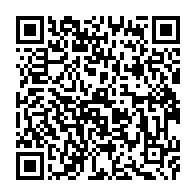 2Қазақ әдебиеті.https://www.armanpv.com/9-klass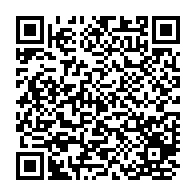 3Шетел тілі.https://www.interpress.kz/booksell/books/Oxford/English_Plus_Grade_9_SB/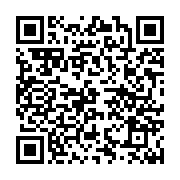 4Русский язык и литература  часть 1.https://mektep.kz/0de0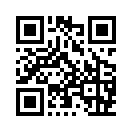 5Русский язык и литература    часть 2.https://mektep.kz/6c60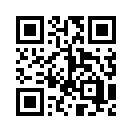 6Алгебра.http://expert.keleshek-2030.kz/alg_9kz.php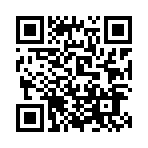 7Геометрия.http://expert.keleshek-2030.kz/geo_9kz.php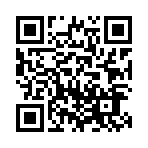 8Информатика.https://www.armanpv.com/9-klass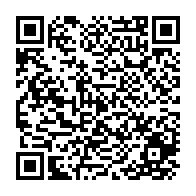 9География.1 бөлім.http://books.atamura.kz/oc/index.php/s/VKS7xMEE33DBmav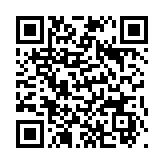 10География. 2 бөлім.http://books.atamura.kz/oc/index.php/s/4WOeadr65Zk8FmC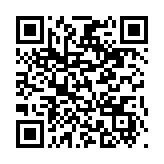 11Физика.https://mektep.kz/acf1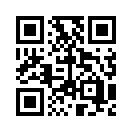 12Қазақстан тарихы.1-бөлім.https://mektep.kz/dfd0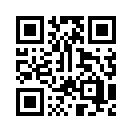 13Қазақстан тарихы. 2-бөлім.https://mektep.kz/96a0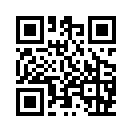 14Дүниежүзі тарихы. 1-бөлім.https://mektep.kz/9fd1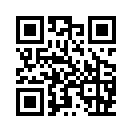 15Дүниежүзі тарихы. 2-бөлім.https://mektep.kz/5f51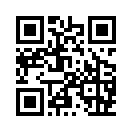 16Химия.http://books.atamura.kz/oc/index.php/s/OYSRblFaTiIdQWn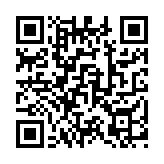 17Биология.http://books.atamura.kz/oc/index.php/s/C7jj5pd7UhlSi8R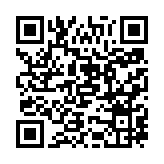 18Өзін-өзі тану.http://school.ozin-ozi-tanu.kz/library/show/id/20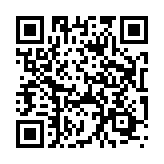 19Құқық негіздері.https://mektep.kz/ee12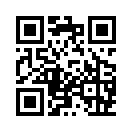 20Көркем еңбек. Ұлдарға.http://expert.keleshek-2030.kz/hud_tr_m9kz.php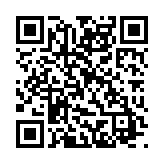 21Көркем еңбек. Қыздарға.http://expert.keleshek-2030.kz/hud_tr_d9kz.php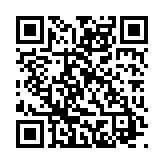 